Better Planet Packaging 
DESIGN CHALLENGE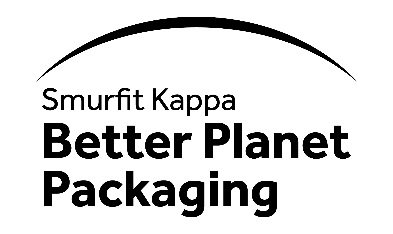 Pozadí Design Challenge                                                                                      Tato Design Challenge je klíčovou částí nové iniciativy společnosti Smurfit Kappa „Better Planet Packaging“:Iniciativa „Better Planet Packaging“ je reakcí společnosti Smurfit Kappa na zásadní výzvu, které společnost čelí – jak snižovat odpad z obalů. Chceme pomoci vytvářet svět, kde obaly životnímu prostředí neškodí, ale pomáhají. Věříme, že toho lze docílit pouze tím, že budeme otevření a budeme spolupracovat s ostatními napříč naším odvětvím i mimo něj a budeme tak otevřeni novému myšlení, novým řešením a nové inspiraciIniciativa „Better Planet Packaging“ byla představena a spuštěna v září 2018. Jedná se 
o iniciativu s širokým rozsahem, která se snaží generovat a inspirovat nové pohledy, které změní představu o obalech s cílem zajistit udržitelnější budoucnost a světIniciativa „Better Planet Packaging“ představuje pro společnost Smurfit Kappa nový směr. Nejedná se o výrobek, portfolio služeb ani marketingovou kampaň, ale spíše 
o soubor aktivit s cílem vyvíjet udržitelnější obalyIniciativa „Better Planet Packaging“ má čtyři pilíře: inspirace & vzdělávání, návrh, inovace 
a externí partnerství. Tato Design Challenge spadá do pilíře „návrh“, i když zároveň inspiruje a vzdělává naše kolegy v různých odděleníchCílem Design Challenge je nalézt alternativy na bázi papíru ke každodenním obalům, které nejsou biologicky odbouratelné. Výzva se dělí na dvě nezávislé kategorie:Vyvinout alternativu a náhradu plastové smršťovací fólie pro obalování palet (stohů krabic) používaná na jejich ochranu a zajištění stability během přepravy a skladováníVyvinout obal pro e-commerce dodavatelský řetězec plně na bázi papíru, který zajistí tepelně-ochranou funkci pro čokoládu (jako příklad výrobku citlivého na teplotu)   Pro každý z výše popsaných úkolů je vypsána výhra 8 000 euro. Fyzické osoby se mohou přihlásit buď pouze k jedné, nebo k oběma výzvám. Vítězné návrhy budou předvedeny během akce Innovation Event společnosti Smurfit Kappa dne 16. května v Holandsku.Design Challenge je otevřena každému (externím i interním inovátorům). Předpokládá se, že se přihlásí konstruktéři, studenti, designéři nebo technici, ale nápad může přijít i od člověka, který s obaly není vůbec spjatý. Vítáme i laické návrhy.Design Challenge společnosti Smurfit Kappa bude probíhat v období leden - březen 2019. Jak bude Design Challenge probíhat v praxi?Zadání soutěžeV soutěži očekáváme přihlášky v jedné nebo obou následujících kategorií:Vyvinout alternativu a náhradu plastové smršťovací fólie pro obalování palet (stohů krabic) používaná na jejich ochranu a zajištění stability během přepravy a skladováníDnes, když jsou výrobky ukládány na paletu, jsou ovíjeny plastovou smršťovací fólií za účelem zajištění stability během přepravy a skladování. Jedná se o účinné a nákladově efektivní řešení, které však produkuje odpad, který může potenciálně skončit jako nevytříděný a který pak není ani recyklovaný (je spalován). Výzvou je nalézt trvale udržitelné řešení na bázi papíru, recyklovatelné nebo znovu použitelné ve stejném sběrném systému jako obaly na bázi papíru, přičemž ale zaručí stejné vlastnosti pro zajištění stability stohu.Vyvinout obal pro e-commerce dodavatelský řetězec plně na bázi papíru, který zajistí tepelně-ochranou funkci pro čokoládu (jako příklad výrobku citlivého na teplotu)   Výrobky citlivé na teplotu (v tomto příkladu čokoláda) je nutné balit způsobem, který umožní regulaci teploty, např. udržování nízké teploty během přepravy (přibližně 6 hodin). Současná řešení jsou ve většině případů vyráběna z více různých materiálů (například EPS, hliník atd.) nebo jde o obaly s chladícím mediem. To ale spotřebitelům znesnadňuje recyklaci konečného obalu, ne-li ji zcela znemožňuje. Výzvou je nalézt trvale udržitelné řešení, které zajistí požadovanou regulaci teploty, s použitím materiálů 
z obnovitelných zdrojů a samo o sobě bude recyklovatelné v systému pro recyklaci papíru. V konceptech lze využít různé typy, tvary a formy materiálů na bázi papíru (uvažujte papír, vlnitou lepenku, karton, voštinu, celulózu…).Jak to bude probíhatSoutěž byla zahájena dne 7. ledna 2019 a účastníci mohou přihlašovat své návrhy na speciální stránce na webu společnosti Smurfit Kappa.www.smurfitkappa.com/innovation/design-challengePřihlášené návrhy musí být zaregistrovány elektronickou formou do 29. března 2019, 17:00 a budou vyhodnoceny porotou složenou z expertů společnosti Smurfit Kappa v oborech vlnitá lepenka, papír, trvale udržitelný rozvoj a recyklace. Bude vytvořen užší výběr finalistů, z kterého bude poté vybrán vítěz v každé 
z kategorií.Vítězné nápady budou představeny během akce Innovation Event společnosti Smurfit Kappa dne 
16. května v Holandsku.OdměnaVítěz obdrží 8 000 EUR (u každé výzvy)Vítězné nápady budou představeny během akce Innovation Event společnosti Smurfit Kappa dne 
16. května v Holandsku. Této akce se tradičně účastní mnoho celosvětově působících brandů, firem 
a organizací.Důležité termínyZahájení soutěže: 7. ledna 2019Konečný termín soutěže: 29. března 2019Odměna: 8000 euro